AUTHOR FORM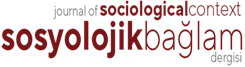 AUTHOR CONTRIBUTIONJournal of Sociological Context follows the authorship criteria below. In a collective work, all authors must meet all the 4 criteria.Substantial contributions to the conception or design of the work; or the acquisition, analysis, or interpretation of data for the work; ANDDrafting the work or revising it critically for important intellectual content; ANDFinal approval of the version to be published; ANDAgreement to be accountable for all aspects of the work in ensuring that questions related to the accuracy or integrity of any part of the work are appropriately investigated and resolved.Those who do not meet the above 4 criteria should be named in the Acknowledgements.
TITLE OF THE MANUSCRIPT: ………………………………………………………………………………………………………………………………………………………………………..……………………………………………….NAME AND TITLE OF THE CORRESPONDING AUTHOR: ……………………………………………..……………………………………………………………………………………ADDRESS: …………………………………………………………………………………………………………………………………………………..……………………………………………………PHONE: ……………………………………………….……………………………..............  E-MAIL:…………………………….………..…………………………………………………………
Please indicate the specific contributions made by each author. The name of each author must appear at least once in each of the three categories (Category 1, Category 2, Category 3) below. Author Contribution Categories                                             Name of the Author Category 1Conception/Design of study		: ……...………../ ……..…….…../ ……......……../ ………...……../ ……...………../ ………...……../ ………………../ Data Acquisition		: ……...………../ ……..…….…../ ……......……../ ………...……../ ……...………../ ………...……../ ………………../ Data Analysis/Interpretation		: ……...………../ ……..…….…../ ……......……../ ………...……../ ……...………../ ………...……../ ………………../ 
Category 2Drafting Manuscript		: ……...………../ ……..…….…../ ……......……../ ………...……../ ……...………../ ………...……../ ………………../ Critical Revision of Manuscript		: ……...………../ ……..…….…../ ……......……../ ………...……../ ……...………../ ………...……../ ………………../ Category 3Final Approval and Accountability		: ……...………../ ……..…….…../ ……......……../ ………...……../ ……...………../ ………...……../ ………………../ OtherTechnical or Material Support		: ……...………../ ……..…….…../ ……......……../ ………...……../ ……...………../ ………...……../ ………………../ Supervision		: ……...………../ ……..…….…../ ……......……../ ………...……../ ……...………../ ………...……../ ………………../ CONFLICT OF INTEREST, EXTERNAL FINANCINGAs the corresponding author, please contact all contributing authors to determine whether there is a conflict of interest. In case of a conflict of interest, please indicate below. If there is no conflict of interest, please indicate and confirm below that the authors declared no conflict of interest. …………………………………………………………………………………………………………………………………..………………………….……………………......................External financing? If yes, please indicate the financial source: ……………………………………………..……….………….…………………………….….…….. ACKNOWLEDGEMENTIf any, please indicate the names and/or explanation for Acknowledgement  : ……………………………..…………………………………….…..….……..…………………………………………………………………………………………………………………………………………..…………………………………………….…………..…….. 
APPROVAL OF ETHICS COMMITTEEWas the approval of ethics committee obtained and indicated in the method section?……………………………………….……………..…….………..I confirm that all authors have substantial contribution to the manuscript, approve the final version and agree to submit the manuscript to Journal of Sociological Context.
CORRESPONDING AUTHOR…………………………………………………………………………………………………………………………………………………..……………
SIGNATURE ……………………………..…………………….….………...……………… DATE …………………………….….……….………………..………….……………